Hobby PPT vocabulary:1.我喜欢/我不喜欢…wǒ xǐ huan/ wǒ bù xǐ huan                              (I like/I don’t like…)2.你喜欢---------吗？  nǐ xǐ huan…ma  (do you like…)3. Answer:答案：喜欢/or 不喜欢     Answer( dá àn:  xǐ huan(like)/or: bù xǐ huan(don’t like) 1. 看电影kàn diàn yǐnɡ ------------------------------2. 看电视kàn diàn shì --------------------------------3. 听音乐tīnɡ yīn yuè --------------------------------4. 听故事tīnɡ ɡù shi ---------------------------------5. 唱歌chànɡ ɡē --------------------------------------6. 跳舞tiào wǔ ----------------------------------------7. 画画huà huà ----------------------------------------8. 读书dú shū or： 看书kàn  shū ----------------- 9. 上网shànɡ wǎnɡ -----------------------------------10. 聊天liáo tiān--------------------------------------11. 购物ɡòu wù --------------------------------------12. 打篮球dǎ lán qiú --------------------------------13. 踢足球tī zú qiú ----------------------------------14. 游泳yóu yǒnɡ -----------------------------------15. 打冰球dǎ  bīng qiú  ------------------------------16. 打网球dǎ wǎng qiú-------------------------------17. 交朋友jiāo pénɡ yǒu-----------------------------18. 吃水果chī shuí ɡuǒ -----------------------------19. 吃蔬菜chī shū cài --------------------------------  20. 喝可乐hē kě lè -----------------------------------21.打橄榄球dǎ ɡǎn lǎn qiú------------------------------22.打排球dǎ pái qiú--------------------------------------23.打棒球dǎ bànɡ qiú-------------------------------------- 24.打乒乓球dǎ pīnɡ pānɡ qiú-----------------------------25.打垒球dǎ lěi qiú-----------------------------------------26.打羽毛球dǎ yǔ máo qiú--------------------------------27.滑雪huá xuě--------------------------------------------- 28.滑冰huá bīnɡ--------------------------------------------29.跑步pǎo bù-----------------------------------------------30.旅游lǚ yóu -------------------------------------------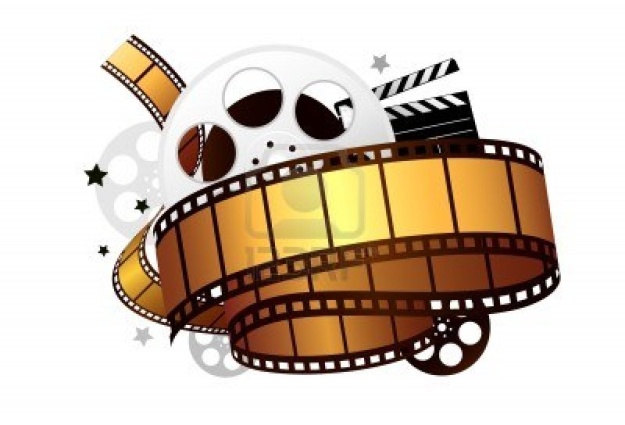 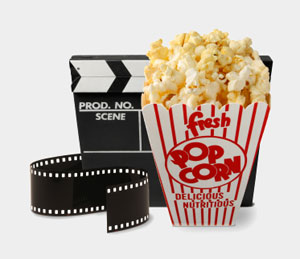 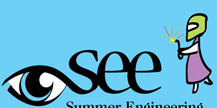 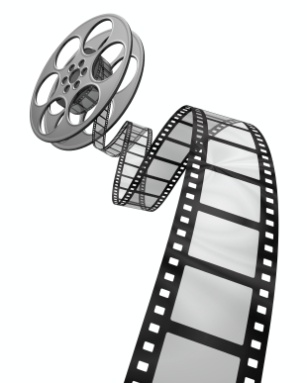 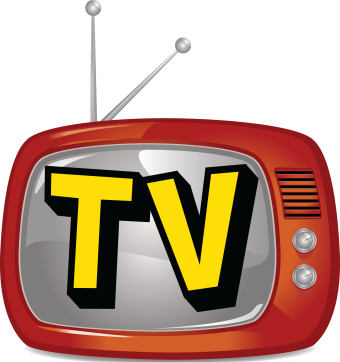 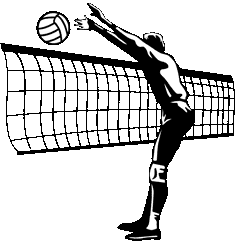 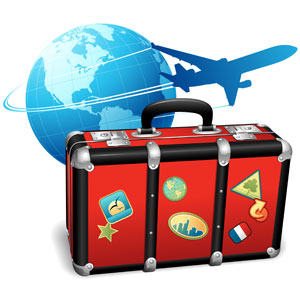 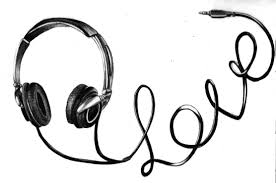 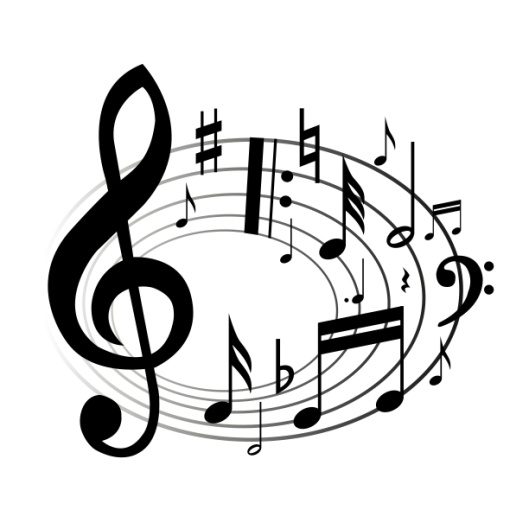 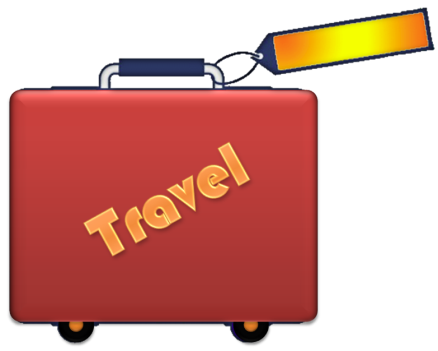 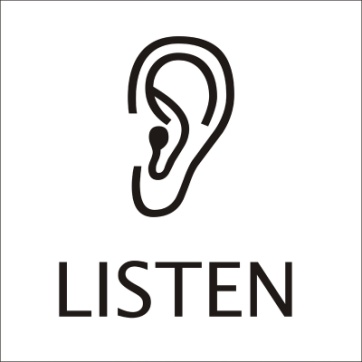 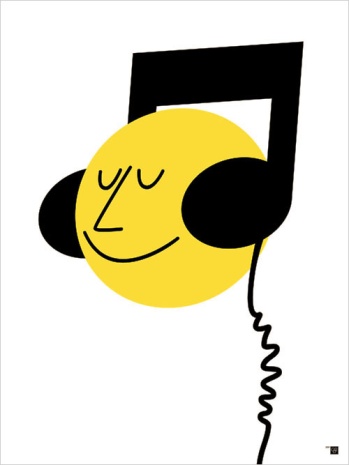 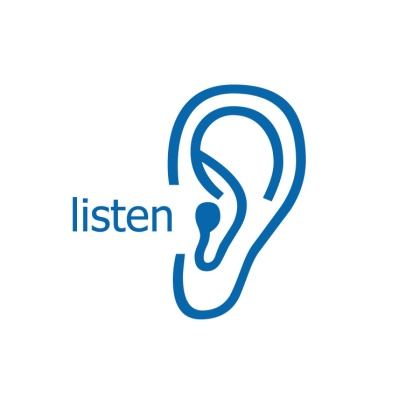 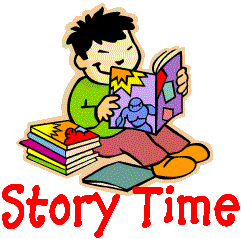 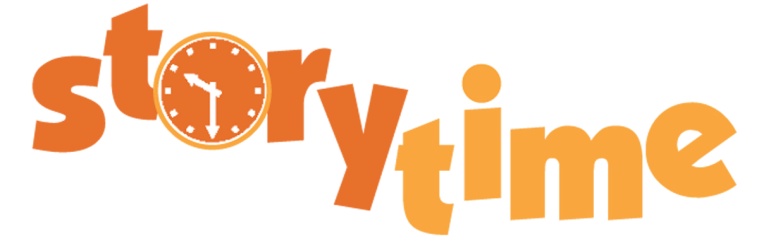 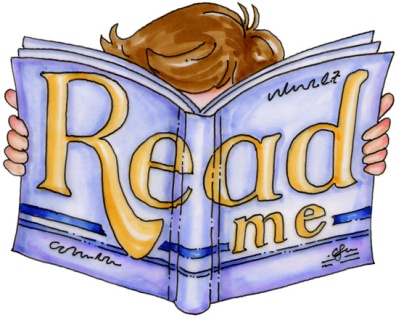 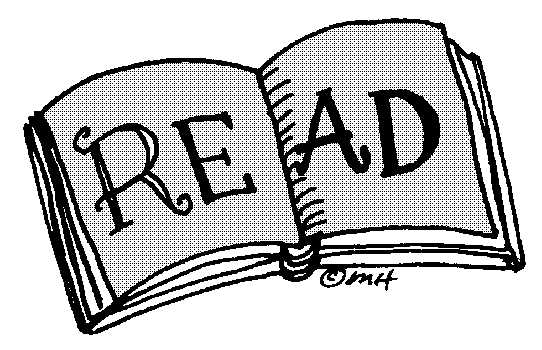 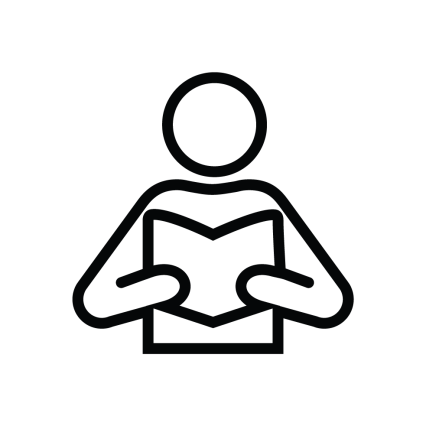 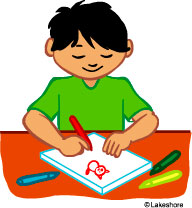 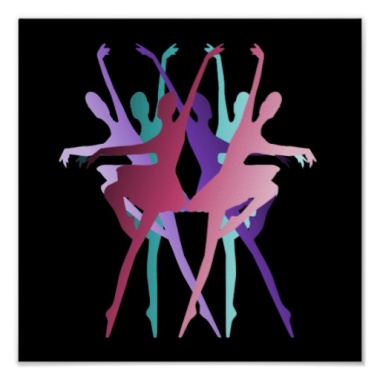 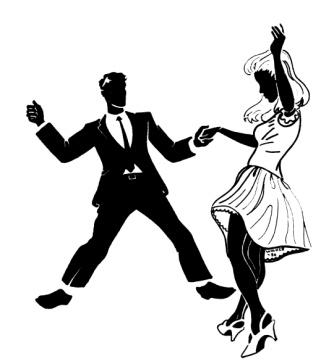 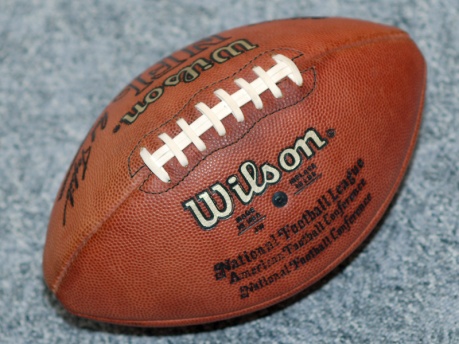 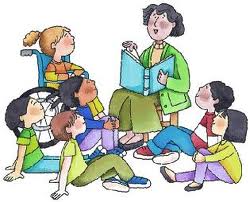 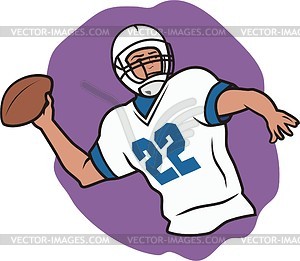 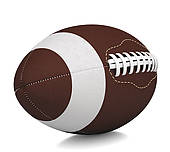 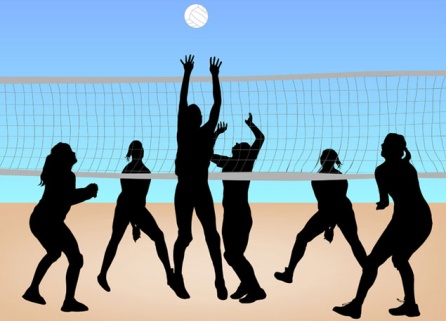 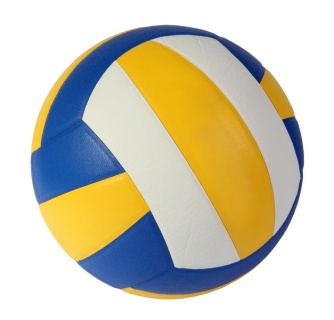 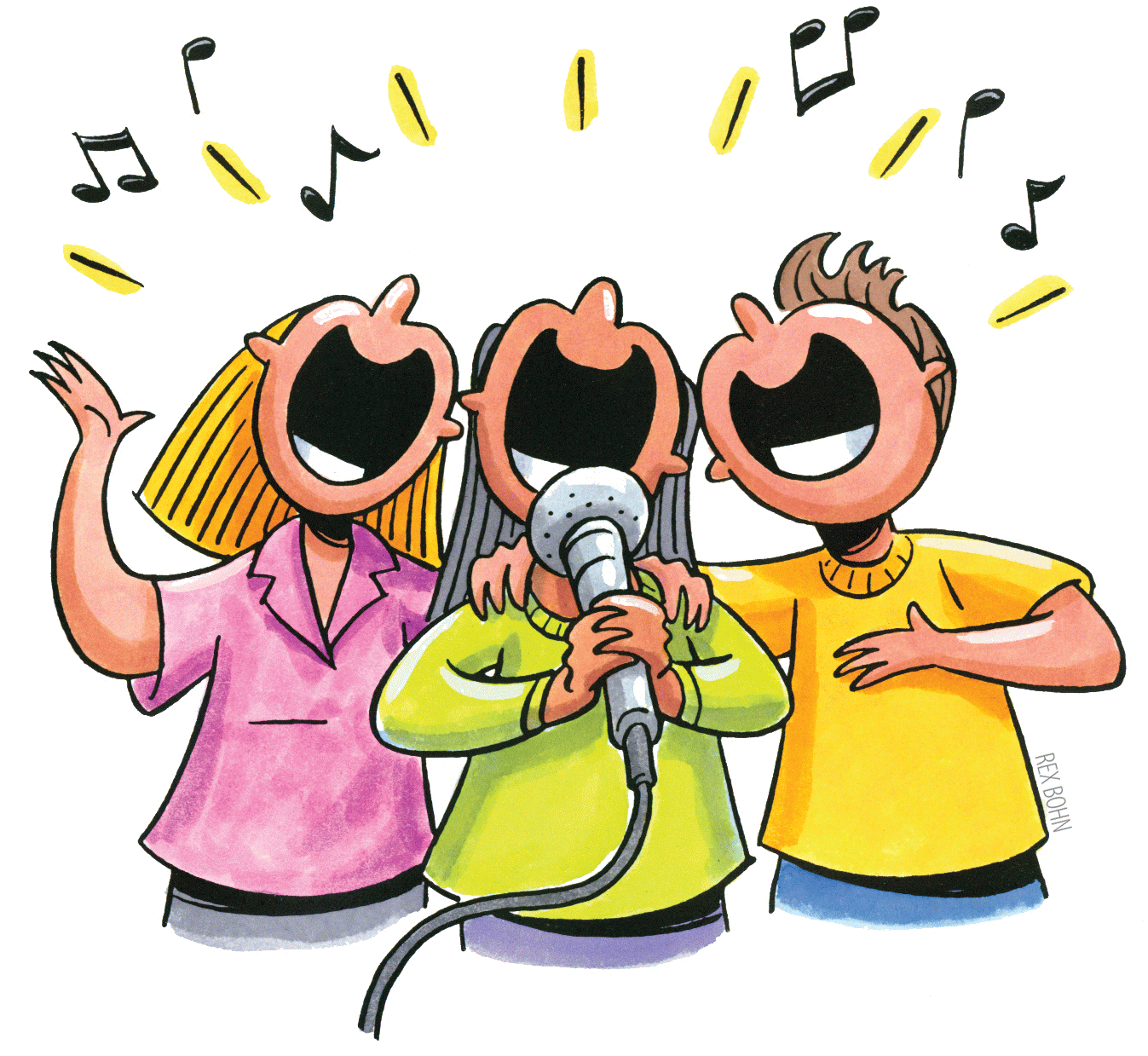 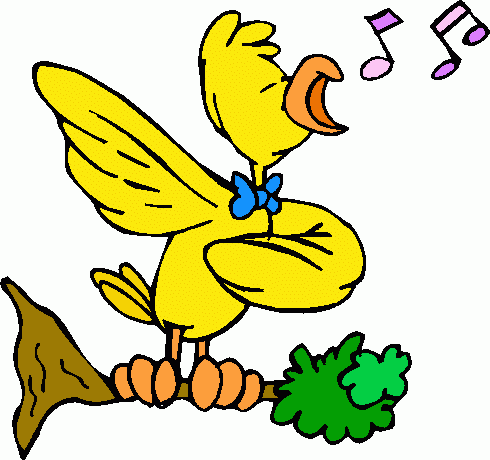 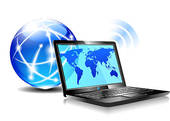 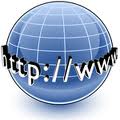 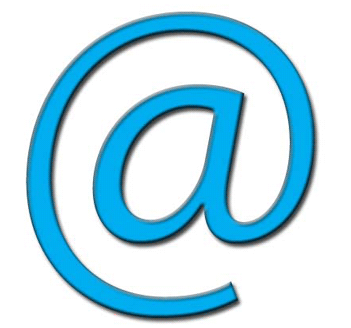 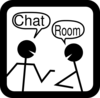 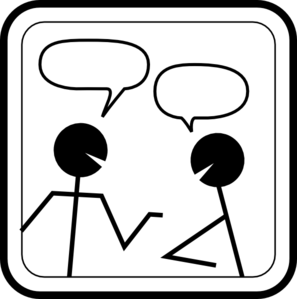 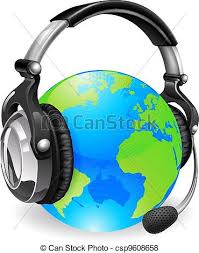 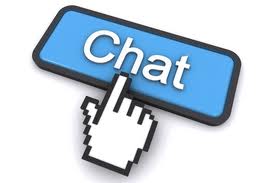 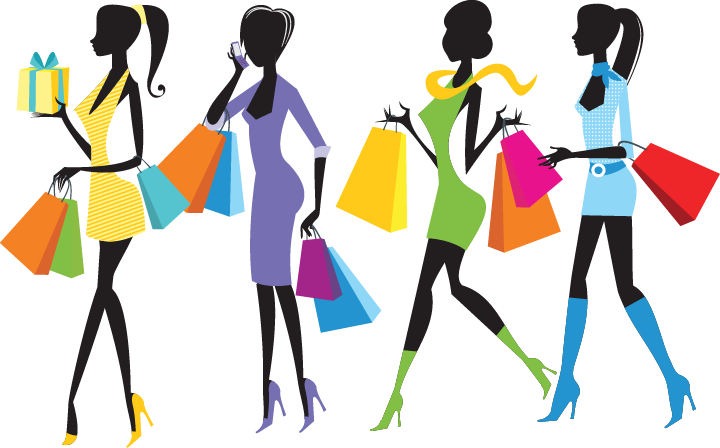 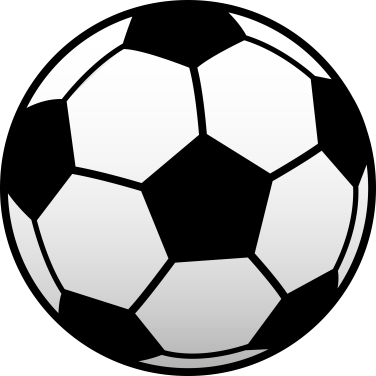 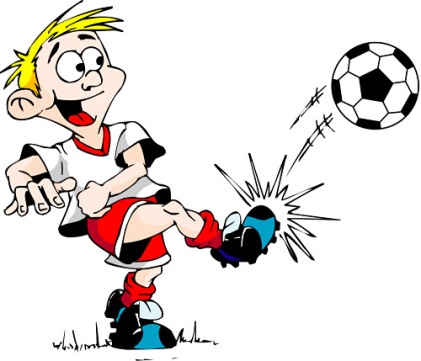 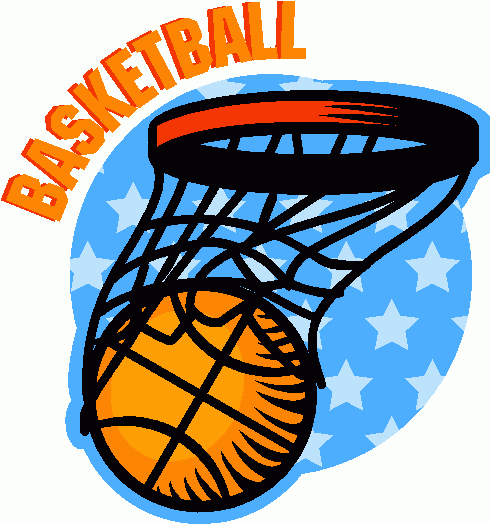 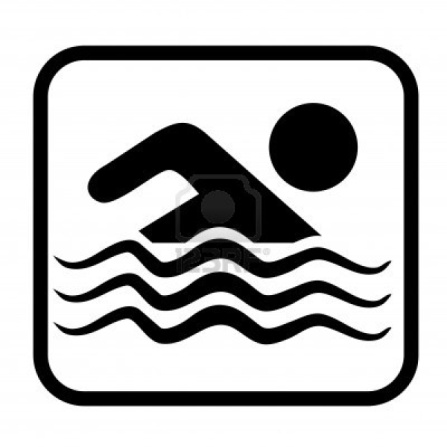 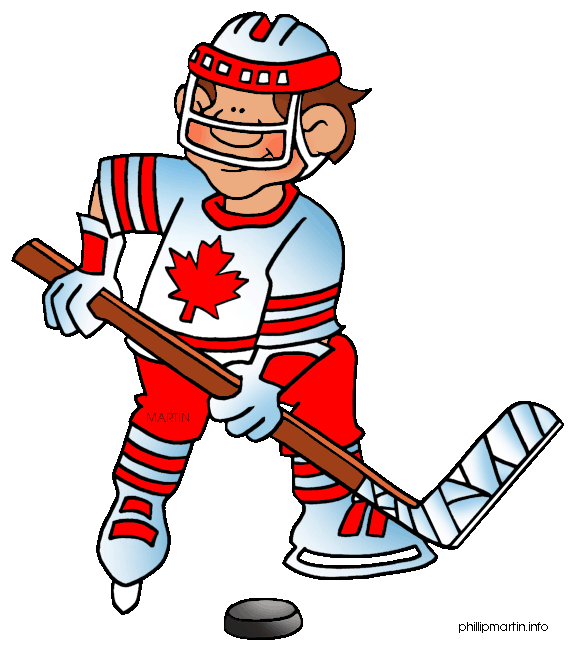 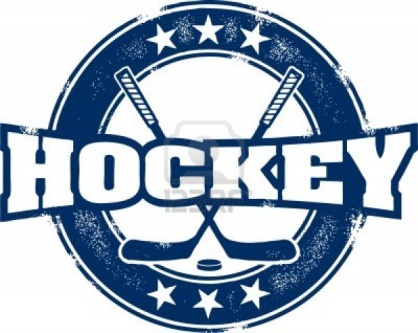  ．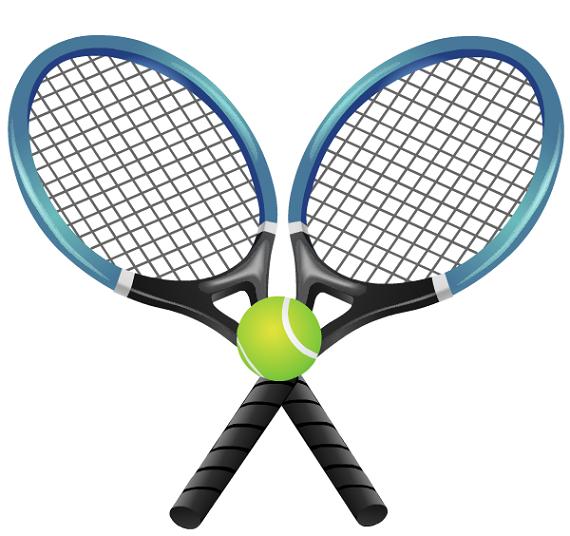 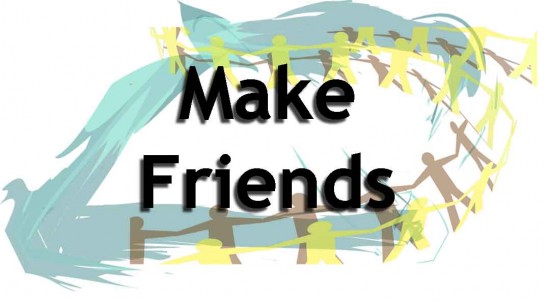 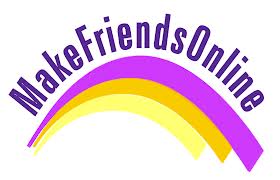 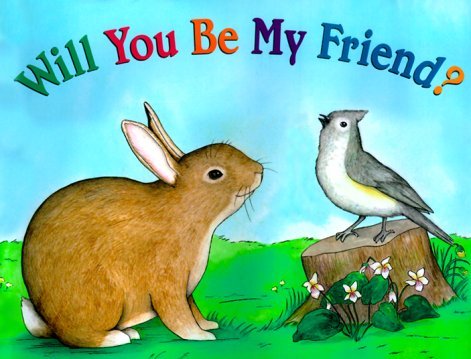 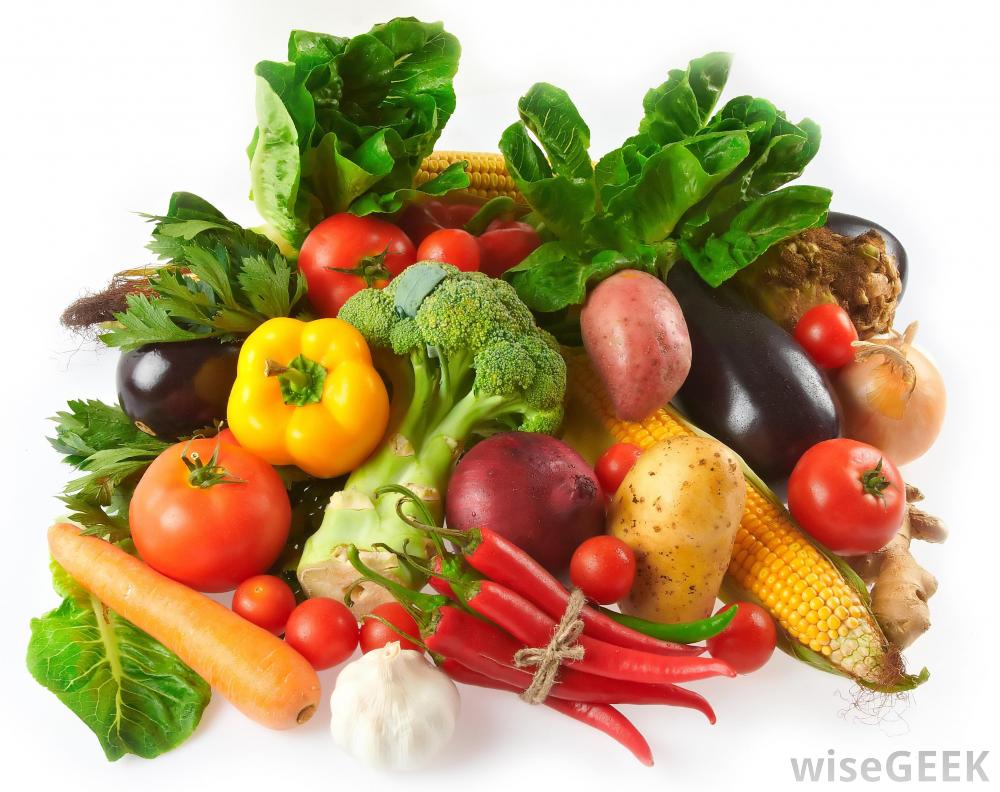 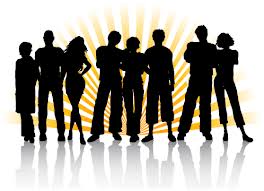 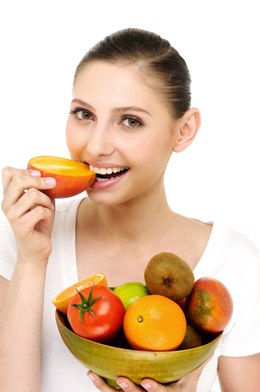 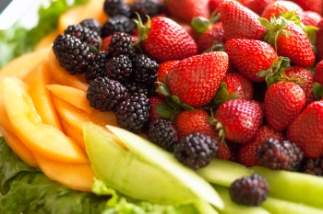 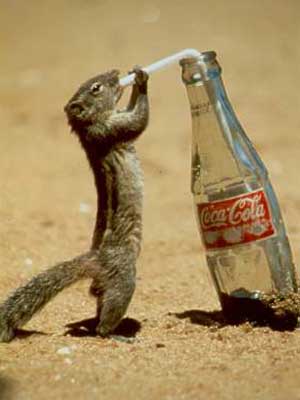 1．看电影 kàn diàn yǐng  2．看电视  kàn diàn shì         3．听音乐tīng yīn yuè  4．听故事tīng gù shi  5．唱歌  chàng gē           6．跳舞tiào wǔ             7．画画huà huà            8．读书或者看书dú shū / kàn shū  9．上网shàng wǎng         10．聊天liáo tiān  11．购物gòu wù12．打篮球dǎ lán qiú     13．踢足球tī zú qiú  14．游泳yóu yǒng  15．打冰球dǎ bīng qiú  16．打网球dǎ wǎng qiú  17．交朋友jiāo péng you  18．吃水果chī shuí guǒ        19．吃蔬菜  chī shū cài  20．喝可乐hē kě lè     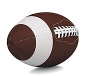 21．打橄榄球dǎ ɡǎn lǎn qiú22．打排球dǎ pái qiú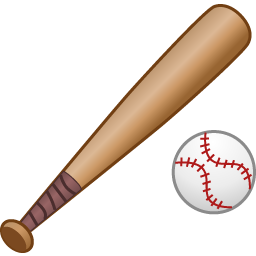 23 打棒球dǎ bànɡ qiú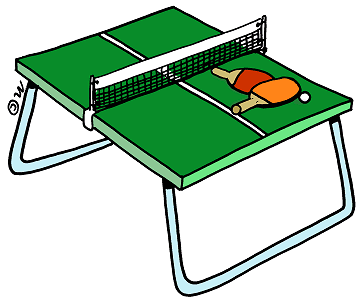 24. 打乒乓球dǎ pīnɡ pānɡ qiú  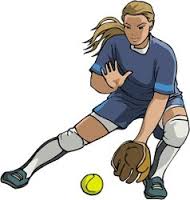 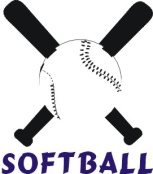 25. 打垒球dǎ lěi qiú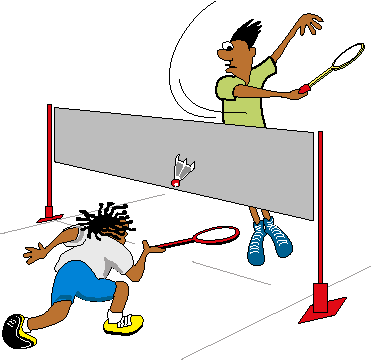 26. 打羽毛球dǎ yǔ máo qiú      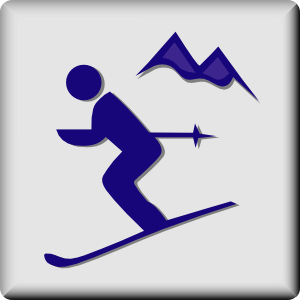 27. 滑雪huá xuě  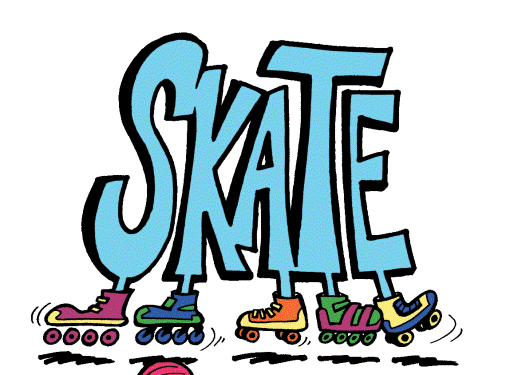 28.滑冰huá bīnɡ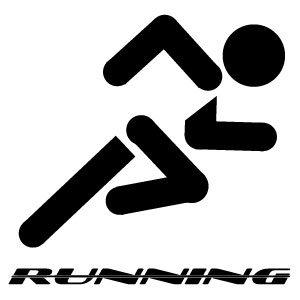 29.跑步pǎo bù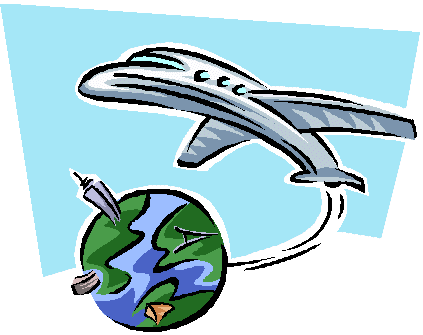 30. 旅游lǚ yóu